ATA Local #80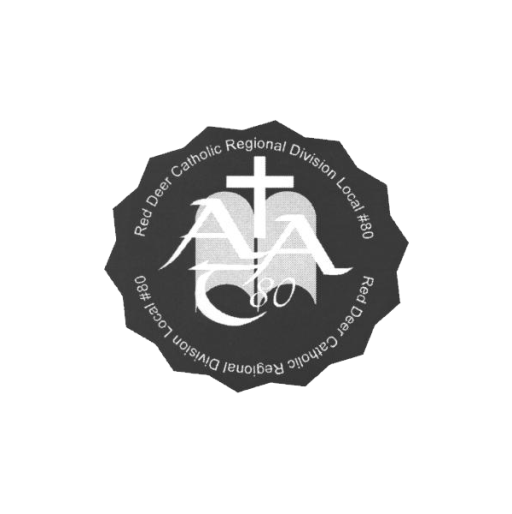 Mileage Claim Form(Mileage is paid twice a year - January and June)Name:  ______________________________       School: _______________________________Signature:  _____________________________                Date:  __________________________________MeetingDateKms@65₵Total@65₵@65₵@65₵@65₵@65₵@65₵@65₵@65₵@65₵@65₵@65₵@65₵Total claimTotal claimTotal claimTotal claim